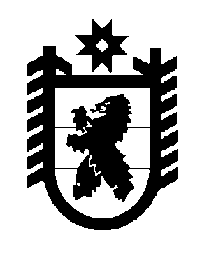 Российская Федерация Республика Карелия    ПРАВИТЕЛЬСТВО РЕСПУБЛИКИ КАРЕЛИЯПОСТАНОВЛЕНИЕот 9 июля 2013 года № 217-Пг. Петрозаводск О размерах регионального стандарта стоимостижилищно-коммунальных услуг на второе полугодие 2013 года по муниципальным образованиямПравительство Республики Карелия постановляет:1. Установить размеры регионального стандарта стоимости жилищно-коммунальных услуг на второе полугодие 2013 года по муниципальным образованиям согласно приложению.2. Настоящее постановление распространяется на правоотношения, возникшие с 1 июля 2013 года.            Глава Республики  Карелия                                                            А.П. Худилайнен